ملخص البحث (Abstract):[1] M. Edrees, Location Based Scheduling to Jamarat Bridge, 16th Scientific Symposium for Hajj, Umrah & Madinah Visit – Scientific Portal for 1437AH[2] F. M. Y. Othman, Practical Vision for Increasing the Capacity of the Hajj, In 16th Scientific Symposium for Hajj, Umrah & Madinah Visit – Scientific Portal for 1437AH[3] M. Wooldridge, "An introduction to Multi-Agent systems". Wiley, 2009.[4] S. Franklin, A. Graesser, Is it an agent, or just a program?: A taxonomy for autonomous agents, In Proceedings of the Third International Workshop on Agent Theories, Architectures and Languages, Springer Berlin Heidelberg, 1996. On-Line: http://www.msci.memphis.edu/ ~franklin/ AgentProg.html [5] R. A. Flores-Mendez, "Towards a standardization of multi-agent system framework". In ACM Crossroads Student Magazine, Volume 5 issue 4, 1999.[6] F. Lopes, "Negotiation and Argumentation in Multi-Agent Systems: Fundamentals, Theories, Systems and Applications", In Bentham Science Publishers. [7] F. Bellifemine, G. Caire, D. Greenwood, "Developing Multi-Agent Systems with JADE", Wiley, 2009.[8] F. Lopes, M. Wooldridge, A.Q. Novais, Negotiation among autonomous computational agents: principles, analysis and challenges, In Artificial Intelligence Review; Springer Netherlands, Dordrecht Vol. 29, Iss. 1,  (Mar 2008): https://doi-org.sdl.idm.oclc.org/10.1007/s10462-009-9107-8[9] McAfee, Dinesh Satam; McMillan, Dinesh (1987), "Auctions and Bidding" , Journal of Economic Literature, American Economic Association (published June 1987), 25 (2).[10] Klemperer, P. 1999. Auction theory: A guide to the literature. Journal of Economic Surveys.[11] Cingolani, P., & Alcala-Fdez, J. (2012, June)."jFuzzyLogic: a robust and flexible Fuzzy-Logic inference system language implementation", In Fuzzy Systems (FUZZ-IEEE), 2012 IEEE International Conference on (pp. 1-8). IEEE, https://doi.org/10.1109/FUZZ-IEEE.2012.6251215(1), Afnan Almatrafi(2)(1) (2) استخدام نظام متعدد الوكلاء (MAS) لتنظيم المفاوضات بين  إدارات   الحج ومنظمي الحملات لتفويج الحجاج خلال أوقات الذروة(1)،  (2)(1)  (2) 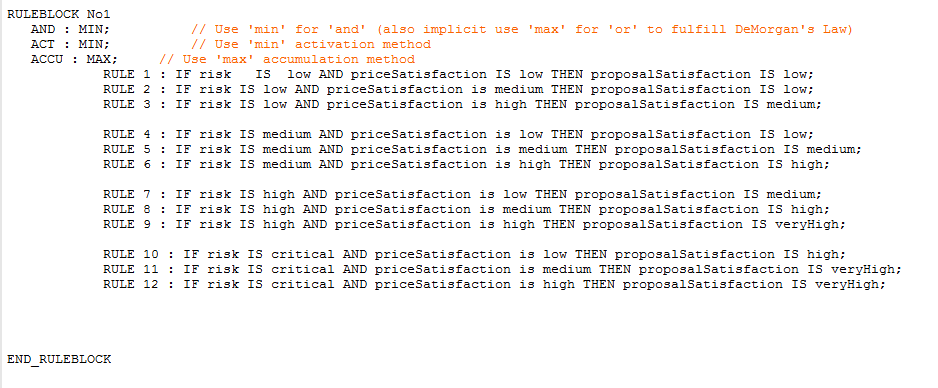 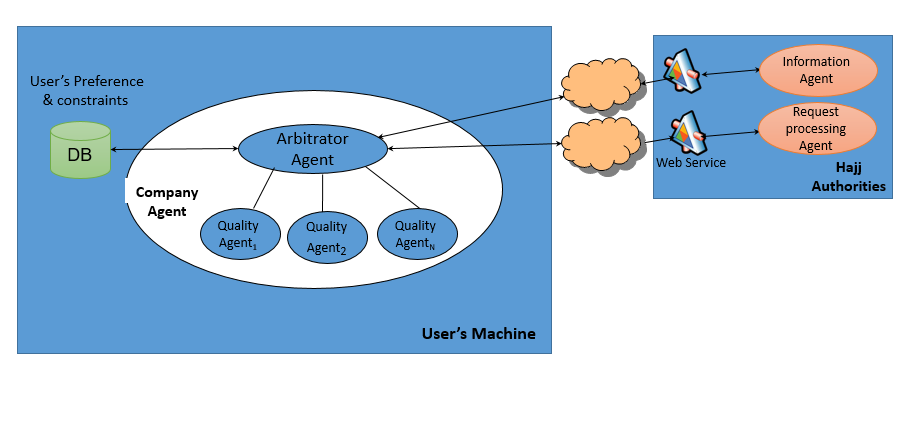 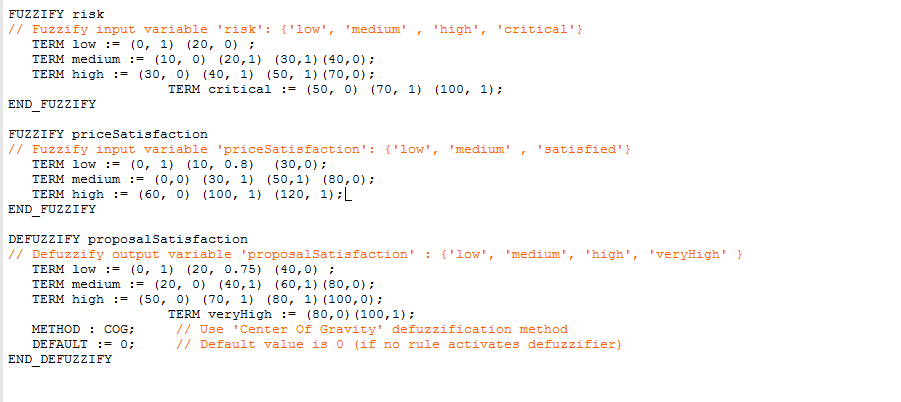 